Município de Xavantina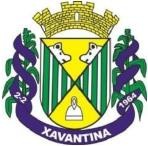 Estado de Santa CatarinaRua Prefeito Octávio Urbano Simon, 163 - Centro - 89780-000 CNPJ. 83.009.878/0001-15EDITAL DE CHAMADA PÚBLICA N. 002/2024O Município de Xavantina, Estado de Santa Catarina, torna pública a Divulgação da pontuação e classificação preliminar, Chamada Pública n. 002/2024, para contratação emergencial, unicamente com base na titulação e tempo de serviço, para o cargo de enfermeiro(a).1 PONTUAÇÃO E CLASSIFICAÇÃO PRELIMINAR DOS CANDIDATOSCargo: Enfermeiro(a)Xavantina, Estado de Santa Catarina, em 26 de julho de 2024.Comissão Coordenadora da Chamada Pública n. 002/2024Publique-se.LUCIANO ANTONIO ALTENHOFENPrefeito MunicipalDOMINGOS LUIS ZANANDRÉASecretária Municipal de Saúde e Assistência SocialClassificaçãoPreliminarNome do CandidatoTotal de Pontos1ºAURILENA COSTA COELHO – CPF 605.***.***-91612ºVALERIA RODRIGUES DE SOUZA – CPF 632.***.***-34613°KARINE THEOBALD – CPF 089.***.***-37614°ANGELICA PAULA PARAVISI – CPF 081.***.***-08615°ANDRÉA CARLA GABOARDI – CPF 624.***.***-20606°CAMILA BOEIRA – CPF 078.***.***-24487°GABRIELA SCWAAB– CPF 051.***.***-0618°GABRIELA ZANIESKI ZANELLA – CPF 102.***.***-420